The DC Red Tent H3 Presents… 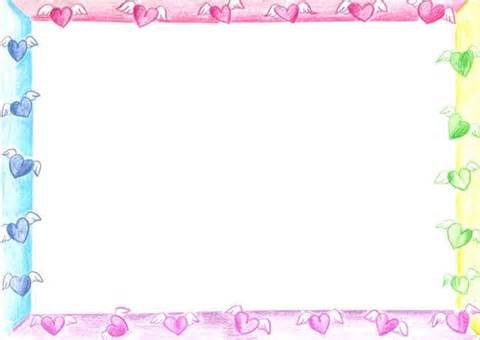 The 3rd Annual Mother’s Day Brunch TrailWhen:	Sunday, May 10 @ 10 a.m. Where:	Arlington Traditional Elementary School855 N Edison St, Arlington, VA 22205 Details:	This is a special co-ed and family-friendly trail!Trail includes brunch and a number of brunch drinks.  So feel free to bring your mom, your children or other important women in your life for a wonderful way to celebrate Mother’s Day! Cost:		Adults are $15 if paid by May 3; $20 after May 5$5 for children under 10 Sign-up! Hash Name: _______________________________________ Number of Additional Guests: ________________________ Return this page with $15 per person, cash or check to Hand 2 Hand Cumbat, 2 Good 2 Swallow, Uno Dos Tres, LIFTOFF, Bronco Buster, IUD Me or Muff’n Man. Please make checks payable to Traci GerberSnail mail to:	Traci Gerber4836 29 Street South #A2Arlington VA 22206